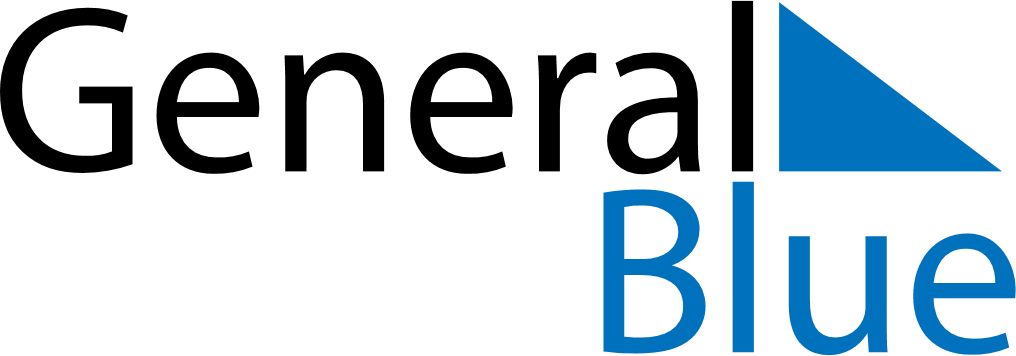 August 2029August 2029August 2029JerseyJerseyMONTUEWEDTHUFRISATSUN12345678910111213141516171819202122232425262728293031